Publicado en Madrid el 08/06/2016 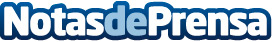 Segunda edición de los cursos de la plataforma 'Somos Cuidadores' por la Esclerosis Múltiple de la FEMLa Federación Española de Esclerosis Multiple (FEM) y Vively han puesto en marcha una plataforma online de formación, información, atención y apoyo a cuidadores de pacientes con Esclerosis Múltiple que les ayuda a reducir su nivel de sobrecarga y estrés con beneficios en su salud que repercuten también en los pacientes. Los numerosos avances farmacológicos de los últimos veinte años hacen más lento el proceso de la enfermedad mejorando la calidad de vida de los pacientes de forma significativaDatos de contacto:Prensawww.vively.esNota de prensa publicada en: https://www.notasdeprensa.es/segunda-edicion-de-los-cursos-de-la-plataforma Categorias: Nacional Medicina Sociedad Solidaridad y cooperación Cursos Bienestar http://www.notasdeprensa.es